ДОГОВОР №участия в долевом строительстве .   .2018 г.	г. ХабаровскОбщество с ограниченной ответственностью «Мой Выбор», именуемое в дальнейшем «Застройщик», в лице Генерального директора Подолякина Павла Александровича, действующей на основании устава, с одной стороны, и ____________________________________________, именуемый/ая в дальнейшем «Участник долевого строительства», с другой стороны, совместно именуемые «Стороны» или отдельно «Сторона», заключили настоящий договор о нижеследующем:Предмет договораПо настоящему договору участия в долевом строительстве (далее – Договор) Застройщик обязуется в предусмотренный договором срок своими силами и (или) с привлечением других лиц построить Объект долевого строительства, определенный в Приложении 1 к настоящему договору, а именно, жилое помещение одно комнатную квартиру, обозначенную под номером _____, площадью ______ (__________________________) квадратных метров, на __ этаже (далее – Объект долевого строительства) в объекте «Многоквартирного жилого дома с подземной автостоянкой по пер.Байкальский в Индустриальном районе г.Хабаровска» (далее – Объект недвижимости) и имеющую следующие характеристики:И после получения разрешения на ввод в эксплуатацию этого объекта недвижимости передать Объект долевого строительства Участнику долевого строительства. Участник долевого строительства обязуется уплатить обусловленную договором цену и принять объект долевого строительства при наличии разрешения на ввод в эксплуатацию построенного объекта недвижимости.Объект долевого строительства расположен в соответствии с проектной документацией в 9 (девяти) - этажном многоквартирном жилом доме общей площадью 7259,86 кв.м. Материал наружных стен Объекта недвижимости- кирпичные с облицовкой кирпичом и утеплением, поэтажными перекрытиями из сборных железобетонных плит, с классом энергоэффективности – А++ (очень высокий) и 6 (шести) - бальной сейсмостойкостьюВместе с правом собственности на указанное в пункте 1.1 помещение Участник долевого строительства получает вместе с другими собственниками жилых и нежилых помещений в объекте недвижимости право общей долевой собственности на общее имущество объекта недвижимости.Договора аренды от 28.12.2017 года  №961 земельного участка, находящегося в собственности Хабаровского края, предоставленного по результатам аукциона для строительства здания смешанного использования с жилыми помещениями и помещениями коммерческого назначения, зарегистрированный Управлением Федеральной службы государственной регистрации, кадастра и картографии по Хабаровскому краю 07 февраля 2018 года, запись о регистрации №  27:23:0050328:6-27/020/2018-2;   1.5. разрешения на строительство объекта: «Многоквартирного жилого дома с подземной автостоянкой по пер.Байкальский в Индустриальном районе г.Хабаровска» № 27-23-326-2018, выданного 28 июня 2018 года Департаментом архитектуры, строительства и землепользования администрации г. Хабаровска;         1.6.Проектная декларация размещена на сайте www.kvadrat27.com          1.7.В обеспечение исполнения обязательств Застройщика (залогодателя) по настоящему договору с момента государственной регистрации Договора земельный участок, указанный в п. 1.4, настоящего договора, и строящийся на этом земельном участке Объект недвижимости (многоквартирный дом) считаются находящимися в залоге у Участников долевого строительства (залогодержателей).Цена договора и порядок расчетов по договоруСтоимость одного квадратного метра площади объекта долевого участия в строительстве на дату заключения договора составляет ____________(_____________________). В стоимость одного квадратного метра включена стоимость работ, указанных в перечне, прилагаемом к настоящему договору (Приложение № 2).Общая цена договора определяется исходя из стоимости одного квадратного метра общей площади Объекта долевого строительства, с учетом общей площади жилого помещения (жилой и подсобной) и площади летних помещений (балконов, лоджий), с понижающим коэффициентом для лоджий – 0,5 и для балконов – 0,3.Общая цена договора на дату заключения договора ___________ (_____________________) рублей 00 копеекВознаграждение Застройщика по договору составляет 5% (пять процентов) в общем объеме денежных средств, подлежащих внесению Участником долевого строительства по договору и удерживается Застройщиком непосредственно при их внесении.Участник долевого строительства перечисляет денежные средства в сроки, указанные в Графике осуществления платежей (Приложение № 3), который является неотъемлемой частью настоящего договора. При этом в назначении платежа обязательно указывается «взнос по договору № … от … за… (Ф.И.О.), НДС не облагается».Днем платежа по настоящему договору считается день поступления денежных средств на расчетный счет Застройщика или день внесения Участником долевого строительства денежных средств в кассу Застройщика.  При каждом платеже Застройщик засчитывает Участнику долевого строительства оплаченные им квадратные метры площади объекта долевого строительства, исходя из действующей стоимости квадратного метра на дату поступления платежа Застройщику. Размер денежных средств, подлежащих оплате Участником долевого строительства, может быть изменен (уменьшен или увеличен) в зависимости от изменения площади объекта долевого строительства. Данное правило применяется в случае отличия фактической величины площади объекта долевого строительства более чем на 3% (три процента) от проектной величины площади объекта долевого строительства.Если согласно данным технической инвентаризации площадь объекта долевого строительства превысит более чем на 3% (три процента) площадь, оговоренную в п. 1.1 настоящего договора, Участник долевого строительства обязан в течение 30 (тридцати) банковских дней с момента получения соответствующего письменного уведомления Застройщика оплатить разницу в площади по установленной цене одного квадратного метра на дату заключения настоящего договора. При этом стоимость 3% (трех процентов) –оговоренного в настоящем пункте отклонения в площади объекта долевого строительства – оплате не подлежит.Если согласно данным технической инвентаризации площадь объекта долевого строительства составит менее 97% (девяносто семи процентов) от размера площади, оговоренной в п. 1.1 настоящего договора, Застройщик обязан в течение 30 (тридцати) банковских дней с момента получения соответствующего письменного уведомления Участника долевого строительства вернуть излишне внесенные денежные средства по установленной цене оплаты одного квадратного метра на дату заключения настоящего договора. При этом стоимость 3% (трех процентов) – оговоренного в настоящем пункте отклонения в площади объекта долевого строительства – оплате не подлежит.Неоплаченная стоимость объекта долевого строительства увеличивается в соответствии с графиком изменения цены 1 кв.м площади объекта долевого строительства (Приложение №3, таблица № 2) к настоящему договоруФорма договораДоговор, дополнительные соглашения к Договору, соглашение о расторжении Договора, равно как и уступка прав требований по Договору подлежат государственной регистрации в Управлении Росреестра по Хабаровскому краю, в порядке, предусмотренном Федеральным законом № 218-ФЗ от 13.07.2015 года «О государственной регистрации недвижимости».Права и обязанности ЗастройщикаЗастройщик обязан:Совместно с Участником долевого строительства в течение пяти рабочих дней с момента подписания договора обратиться с заявлением о государственной регистрации договора в Управление Росреестра по Хабаровскому краю.Передать Участнику долевого строительства объект долевого строительства не позднее срока, предусмотренного договором.После ввода в эксплуатацию Объекта недвижимости в установленном законом порядке, передать Участнику долевого строительства инструкцию по эксплуатации Объекта долевого строительства посредством ее направления на электронный адрес (e-mail) Участника долевого строительств, указанный в настоящем Договоре, а в случае отсутствия электронного адреса, иным способом, доступным Участнику долевого строительства для ознакомления с содержанием инструкции.Передать Участнику долевого строительства объект долевого строительства, качество которого соответствует условиям договора и требованиям технических регламентов, проектной документации и градостроительных регламентов, а также иным обязательным требованиям.Передать разрешение на ввод в эксплуатацию объекта недвижимости или нотариально удостоверенную копию этого разрешения в Управление Росреестра по Хабаровскому краю, для государственной регистрации права собственности Участников долевого строительства на объекты долевого строительства не позднее чем через десять рабочих дней после получения такого разрешения.  Использовать денежные средства, уплачиваемые Участником долевого строительства по договору, исключительно по целевому назначению, т.е. для строительства объекта недвижимости в соответствии с проектной документацией, техническими условиями, выданными на объект, а также на прочие расходы, связанные со строительством объекта недвижимости. Вносить в проектную декларацию изменения, касающиеся сведений о Застройщике и проекте строительства в течение трех рабочих дней со дня изменения соответствующих сведений.Застройщик вправе:Размещать временно свободные денежные средства, полученные от участников долевого строительства, на депозитных счетах в учреждениях банков. Доход, полученный от размещения денежных средств, в соответствии с условиями настоящего пункта, остается в распоряжении Застройщика, а при необходимости направляется на строительство объекта долевого строительства.Требовать от Участника долевого строительства осуществления платежей в соответствии с Графиком осуществления платежей.Ежеквартально в одностороннем порядке увеличивать стоимость неоплаченных квадратных метров объекта долевого строительства на 2% (два процента).Досрочно передать Участнику долевого строительства объект долевого строительства.Права и обязанности Участника долевого строительстваУчастник долевого строительства обязан:Совместно с Застройщиком в течение пяти рабочих дней с момента подписания договора обратиться с заявлением о государственной регистрации договора в Управление Росреестра по Хабаровскому краю.Уплатить в полном объеме денежные средства в соответствии с Графиком осуществления платежей. Подписать в установленные настоящим договором сроки передаточный акт или иной документ о передаче объекта долевого строительства.За счет собственных средств зарегистрировать право собственности на объект долевого строительства в Управлении Росреестра по Хабаровскому краю в течение пяти месяцев с момента передачи Застройщиком объекта долевого строительства по передаточному акту или иному документу. До момента государственной регистрации права собственности Участника долевого строительства на объект долевого строительства Участник долевого строительства обязуется не производить работы, связанные с отступлением от проекта (перепланировка, переустройство, возведение, снос межкомнатных (внутриквартирных) перегородок, пробивка ниш, проемов и т.д.). В противном случае, Участник долевого строительства самостоятельно несет негативные последствия, связанные с этим – риск производства указанных работ, все согласования по их проведению, а также регистрации в соответствующих органах в полном объеме возлагаются на Участника долевого строительства.С момента подписания акта о передаче Объекта долевого строительства оплачивать все коммунальные платежи и иные связанные с содержанием Объекта долевого строительства расходы организации, которой Застройщик передал Объект недвижимости на техническое обслуживание после ввода его в эксплуатацию, с оплатой пропорционально площади Объекта долевого строительства в общей площади всех объектов долевого строительства в Объекте недвижимости.Уведомить Застройщика в письменном виде (заказным письмом с уведомлением и описью вложения) в десятидневный срок (с момента изменения) об изменении почтового адреса и банковских реквизитов и других обстоятельствах, способных повлиять на выполнение обязательств по настоящему Договору. В случае неисполнения указанной обязанности все уведомления, направленные Застройщиком по указанному в настоящем Договоре почтовому адресу, считаются направленными Застройщиком должным образом.Без дополнительных уведомлений со стороны Застройщика производить оплату стоимости объекта долевого строительства в сроки, установленные графиком осуществления платежей (Приложение № 3, таблица № 1) с учетом графика изменения цены 1 кв.м площади объекта долевого строительства (Приложение № 3, таблица № 2).Участник долевого строительства вправе:Осуществить уступку прав требований по договору только после уплаты ими цены договора или одновременно с переводом долга на нового участника долевого строительства. Уступка Участником долевого строительства прав требований по договору допускается с момента государственной регистрации договора до момента подписания сторонами передаточного акта или иного документа о передаче объекта долевого строительства.Знакомиться с разрешением на строительство объекта недвижимости, технико-экономическим обоснованием строительства объекта недвижимости, заключением государственной экспертизы проектной документации, проектной документацией, документами, подтверждающими права Застройщика на земельный участок.Порядок и срок передачи объекта долевого строительства, гарантийные обязательстваПередача объекта долевого строительства Застройщиком и принятие его Участником долевого строительства осуществляются по подписываемым сторонами передаточному акту или иному документу о передаче и не может быть осуществлена до получения в установленном порядке Застройщиком разрешения на ввод в эксплуатацию объекта недвижимости.Передача объекта долевого строительства Застройщиком и принятие его Участником долевого строительства осуществляется после получения Застройщиком разрешения на ввод в эксплуатацию объекта недвижимости не позднее 28.07.2021 г.Стороны признают, что полученное разрешение на ввод в эксплуатацию объекта недвижимости удостоверяет соответствие законченного строительством объекта недвижимости «Многоквартирного жилого дома с подземной автостоянкой по пер.Байкальский в Индустриальном районе г.Хабаровска» предъявляемым к нему требованиям, подтверждает факт создания объекта недвижимости и, соответственно, является доказательством удовлетворительного качества объекта недвижимости в целом СНиП и проекту согласно строительным нормам.Срок получения Застройщиком разрешения на ввод объекта в эксплуатацию – 28.03. 2021 г.В случае, если строительство объекта недвижимости не может быть завершено в предусмотренный договором срок, Застройщик не позднее чем за два месяца до истечения указанного срока обязан направить Участнику долевого строительства соответствующую информацию и предложение об изменении договора. Изменение предусмотренного договором срока передачи Застройщиком объекта долевого строительства Участнику долевого строительства осуществляется путем подписания дополнительного соглашения к договору.Участник долевого строительства, получивший сообщение Застройщика о завершении строительства объекта недвижимости и готовности объекта долевого строительства к передаче, обязан принять его в течение пяти рабочих дней со дня получения указанного сообщения, либо представить мотивированный отказ в принятии объекта долевого строительства. Основаниями для отказа в приёмке объекта долевого строительства могут являться только недостатки, которые делают объект долевого строительства непригодным для предусмотренного Договором использования или не могут быть устранены.При уклонении участника долевого строительства от принятия объекта долевого строительства в предусмотренный настоящим договором срок Застройщик по истечении 30 дней со дня, предусмотренного договором для передачи объекта долевого строительства Участнику долевого строительства, вправе составить односторонний акт или иной документ о передаче объекта долевого строительства. При этом риск случайной гибели объекта долевого строительства признается перешедшим к участнику долевого строительства со дня составления одностороннего акта или иного документа о передаче объекта долевого строительства.Приемка объекта долевого строительства Участником долевого строительства и последующая регистрация его права собственности на объект долевого строительства подтверждает отсутствие у Участника долевого строительства к Застройщику каких-либо претензий, возникающих из настоящего Договора.Гарантийный срок на Объект долевого строительства, за исключением технологического и инженерного оборудования, входящего в состав Объекта долевого строительства, составляет 5 (пять) лет со дня получения Застройщиком в установленном законодательством порядке разрешения на ввод Объекта недвижимости в эксплуатацию. Гарантийный срок на технологическое и инженерное оборудование, входящее в состав передаваемого Участнику долевого строительства Объекта долевого строительства, составляет три года со дня подписания первого акта приема-передачи с любым из участников долевого строительства сданного в эксплуатацию Объекта недвижимости.6.10.Участник долевого строительства вправе предъявить Застройщику в письменной форме требования в связи с ненадлежащим качеством Объекта долевого строительства с указанием выявленных недостатков (дефектов) при условии, что такие недостатки (дефекты) выявлены в течение гарантийного срока. Застройщик обязан устранить выявленные недостатки (дефекты) в срок, согласованный Застройщиком с Участником долевого строительства. Стороны согласовывают срок устранения указанных недостатков (дефектов) не более 20 дней. В случае если в указанный срок недостатки (дефекты) не могу быть устранены в силу объективных причин, в том числе, но не ограничиваясь, климатическими условиями, необходимостью заказа и изготовления оборудования, отсутствием необходимого материала, и т.п., такие недостатки (дефекты) не являются существенными (не устранимыми) и подлежат устранению в дополнительный срок, согласованный Сторонами.Порядок расторжения договораУчастник долевого строительства вправе в одностороннем порядке отказаться от исполнения договора в случае:неисполнения Застройщиком обязательства по передаче объекта долевого строительства в срок, превышающий установленный договором срок передачи такого объекта на два месяца;существенного нарушения требований к качеству объекта долевого строительства;в иных установленных законодательством случаях.По требованию Участника долевого строительства договор может быть расторгнут в судебном порядке в случае:прекращения или приостановления строительства объекта недвижимости, в состав которого входит объект долевого строительства, при наличии обстоятельств, очевидно свидетельствующих о том, что в предусмотренный договором срок объект долевого строительства не будет передан Участнику долевого строительства;существенного изменения проектной документации строящегося объекта недвижимости, в состав которого входит объект долевого строительства, в том числе существенного изменения размера объекта долевого строительства;изменения назначения общего имущества объекта недвижимости;в иных установленных законодательством случаях.Застройщик вправе в одностороннем порядке отказаться от исполнения договора в случае:систематического нарушения Участником долевого строительства сроков внесения платежей, то есть нарушения срока внесения платежа более чем три раза в течение двенадцати месяцев;просрочки внесения платежа в течение более чем два месяца.7.4. В случае расторжения договора по инициативе Участника долевого строительства (за исключением случаев, предусмотренных ст. 9 Закона №214-ФЗ "Об участии в долевом строительстве многоквартирных домов…"), Участник долевого строительства обязан уплатить Застройщику 50 000 (пятьдесят тысяч) рублей, в порядке возмещения расходов Застройщика, связанных с заключением и расторжением договора долевого участия в строительстве.Ответственность сторонВ случае неисполнения или ненадлежащего исполнения обязательств по договору сторона, не исполнившая своих обязательств или ненадлежащее исполнившая свои обязательства, обязана уплатить другой стороне предусмотренные настоящим договором неустойки (штрафы, пени) и возместить в полном объеме причиненные убытки. Применение таких санкций осуществляется только после представления стороне, нарушившей положения настоящего договора, письменного требования от другой стороны настоящего договора.В случае нарушения установленного договором срока внесения платежа Участник долевого строительства уплачивает Застройщику неустойку (пени) в размере одной трехсотой ставки рефинансирования Центрального банка Российской Федерации, действующей на день исполнения обязательства, от суммы просроченного платежа за каждый день просрочки.В случае нарушения предусмотренного договором срока передачи Участнику долевого строительства объекта долевого строительства Застройщик уплачивает Участнику долевого строительства неустойку (пени) в соответствии с действующим законодательством Российской Федерации.Форс-мажорные обстоятельстваСтороны освобождаются от ответственности за частичное или полное неисполнение своих обязательств по настоящему Договору, если оно явилось следствием возникновения форс-мажорных обстоятельств, возникших после заключения договора в результате событий чрезвычайного характера, которые стороны не могли ни предвидеть, ни предотвратить разумными мерами. К обстоятельствам непреодолимой силы относятся события, на которые стороны не могут оказать влияния и за возникновение которых не несут ответственности. К таковым обстоятельствам относятся: землетрясения, пожары, наводнения, забастовки, изменения действующего законодательства, влияющие на исполнение обязательств по настоящему Договору, другие чрезвычайные обстоятельства.В случае наступления форс-мажорных обстоятельств сторона, которая в результате наступления указанных обстоятельств не в состоянии исполнить обязательства, взятые на себя по настоящему Договору, должна в 7-дневный срок сообщить об этих обстоятельствах другой стороне в письменной форме.С момента наступления форс-мажорных обстоятельств действие Договора приостанавливается до момента, определенного сторонами, но не более чем на 60 (шестьдесят) дней. В случае если форс-мажорные обстоятельства продлятся более 60 (шестидесяти) дней, каждая из сторон вправе расторгнуть настоящий Договор.Заключительные положенияЛюбые изменения и дополнения к настоящему договору имеют юридическую силу, если они оформлены в письменном виде, подписаны обеими сторонами и зарегистрированы в Управлении Росреестра по Хабаровскому краю.Все приложения к настоящему договору являются его неотъемлемой частью.Все споры, возникающие между сторонами по настоящему договору или в связи с ним, разрешаются путем переговоров между ними. В случае невозможности разрешения споров путем переговоров, они подлежат рассмотрению в суде по месту нахождения Застройщика.Настоящий договор составлен в трех экземплярах, имеющих одинаковую юридическую силу, по одному для каждой стороны договора, третий – для Управления Росреестра по Хабаровскому краю. Экземпляры идентичны.Реквизиты и подписи сторонПриложение № 1 к договору участия в долевом строительствеПЛАН ОБЪЕКТА ДОЛЕВОГО СТРОИТЕЛЬСТВА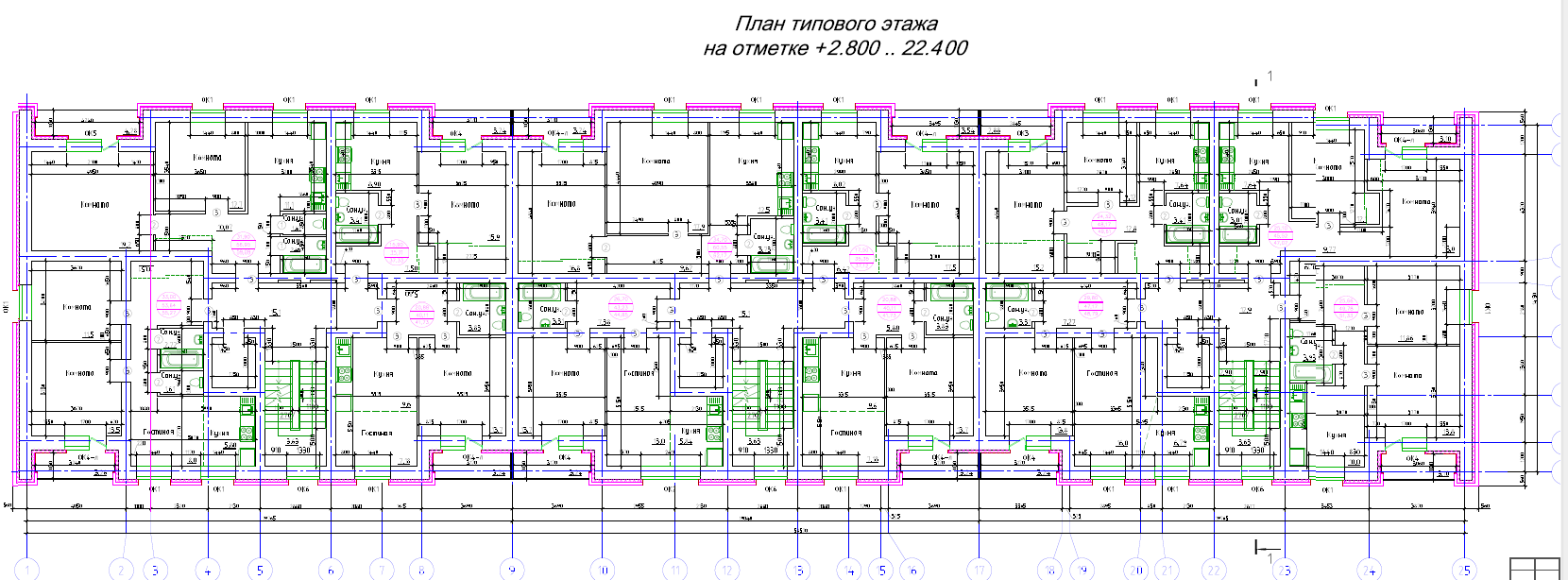 Застройщик                                                                     Участник долевого строительства___________________                                                                __________________________Приложение № 2 к договору участия в долевом строительстве №1 от .   .   2018 г.Перечень работ, включенных в стоимость одного квадратного метра площади по договоруВ типовую отделку помещения, выполняемую Застройщиком, входит выполнение следующих видов работ:Установка входной двери.Установка пластиковых окон с 2-х-камерным стеклопакетом с видимым монтажным швом, подоконных отливов и подоконников.Монтаж системы отопления, сетей электроснабжения (с установкой одной розетки и одного выключателя) и пожарной сигнализации.Установка квартирного электрического щитка и прибора учета электроэнергии.Монтаж системы водоснабжения до приборов учета, с установкой приборов учета холодного и горячего водоснабжения.Монтаж системы канализации без устройства розлива и установки унитаза.Устройство цементной стяжки полов, выполнение штукатурных работ кирпичных стен.В стоимость одного квадратного метра не входит остекление балконов (лоджий).Приложение № 3к договору участия в долевом строительстве №  от ..2018г.Таблица № 1ГРАФИК ОСУЩЕСТВЛЕНИЯ ПЛАТЕЖЕЙТаблица № 2ГРАФИК ИЗМЕНЕНИЯ ЦЕНЫ  ПЛОЩАДИ ОБЪЕКТА ДОЛЕВОГО СТРОИТЕЛЬСТВАПлощадь помещения с учетом площади летних помещений с понижающими коэффициентамив т.ч. общая площадь помещения; площадь летних помещений (балкон или лоджия с понижающим коэффициентом соответственно 0,3 или 0,5).Площади комнат:Площади помещений вспомогательного использования: Кухня,Санузел (туалет, ванна)КоридорЗастройщикУчастник долевого строительстваЗастройщикУчастник долевого строительства_____________________Этап оплатыДата внесения платежаОплачиваемая площадь, кв. м.1В течение 5 рабочих дней с даты государственной регистрации настоящего договораВСЕГО:№Срок ПлатежаЦена 1 кв.мЗастройщикУчастник долевого строительства____________________